Cattedrale di CremonaMusica e Teologia in CattedraleQuaresima 2016CoroSchola Gregoriana di CremonaDirettore Antonella Soana Fracassi6 marzo 2016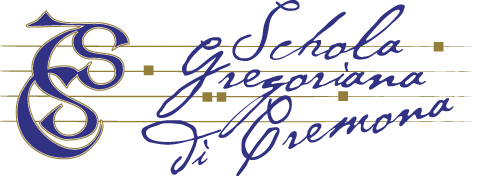 CURRICULUMLa Schola Gregoriana di Cremona, primo coro di Canto Gregoriano interamente femminile in Italia, è stata fondata  nel 1981 d Antonella Soana Fracassi che ne è tutt’ora  Direttore.Il coro ha al suo attivo oltre 250 pubbliche esecuzioni sia in forma liturgica, nella quale il canto gregoriano trova la sua collocazione più appropriata, che in forma concertistica in Italia (Bologna, Torino, Milano, Roma, Venezia) che all’estero  Vienna, Malta, Gozo, Lucerna, Madrid).Nei 30 anni di attività si ricordano:la collaborazione con il Teatro alla Scala per un’incisione discografica (1993)la ricerca scientifica, lo studio e la registrazione della Messa Gaudeamus con la Sequenza “Iocundemur” di S. Agata che risulta essere repertorio specifico cremonese dedicato al martirio della Santala classificazione ai primi posti in vari concorsi nazionali (1° premio Festival di Guastalla nel 1992) ed internazionali ( 1° Premio Arezzo 1994)la partecipazione a Festival quali:  Canto  delle Pietre, Festival Internazionale di Musica Antica Claudio Monteverdi, Festival dei Mari, Festival MareMusica, Festival delle città storiche di Malta, Ravenna FestivalHa  inoltre tenuto, in qualità di coro rappresentante l’Italia, il Concerto celebrativo del Convegno Internazionale di Canto Gregoriano nel XIV centenario della morte di S. Gregorio Magno in Sala Nervi a Roma ed ha avuto, nella medesima occasione, l’onore di cantare alla presenza di Sua Santità Giovanni Paolo II (2004)INTROITOLaetare, Ierusalem, et conventum faciteomnes qui diligitis eam:gaudete cum laetitia, qui in tristitia fuistis:ut exsultetis, et satieminiad uberibus consolationis vestrae.V.	Laetatus sum in his quae dicta sunt mihi: in domum Domini ibimus.GRADUALE Laetatus sum in his quae dicta sunt mihi:in domum Domini ibimus.V.	Fiat pax in virtute tua: et abundantia in turribus tuis.COMMUNIOPasser invénit sibi domum,	et turtur nidum, ubi repónat pullos suos:altária tua Dómine virtútum, Rex meus,et Deus meus: beáti qui hábitant indomo tua, in saéculum saéculilaudábunt te.V. Quam dilecta tabernacula tua, Domine virtutum, cuncupiscit et defecit anima mea in atria DominiCOMMUNIOLutum fecit ex sputo Dominus, et linivit oculos meos: at abii, et lavi, et vidi, et credidi Deo. V. Dominus protector viatae meae a quo trepidabo?V. Dum appropiant super me nocentes, ut edant carnes measCOMMUNIOJerusalem, quae aedificatur ut civitas, cuius participatio eius in idipsum: 
illuc enim ascenderunt tribus, tribus Domini, 
ad confitendum nomini tuo, Domine V. Laetatus sum in eo quod dixerunt mihi « in Domini ibimus »OFFERTORIOIllumina oculos meos, nequando obdormiam in morte : nequando dicat inimicus meus : praevalui adversus eum. COMMUNIOO portet te fili gaudere, qui frater tuus mortuus fuerat, et revixit; periera et inventus estV. Beatus cui remissa est iniquitas et obtectum est peccatum V. Beatus vir cui umputavit Dominus delictum, nec est in spiritu eius dolusKYRIE CUM IUBILOGioisci, Gerusalemme, e riunitevitutti voi che l'amate;gioite con letizia voi che foste nellatristezza ed esultate e saziatevi alla fontedella vostra consolazione.V. Che gioia quando mi dissero:andremo alla casa del Signore.Che gioia quando mi dissero:andremo alla casa del Signore.V. Sia pace fra le tue mura ed abbondanza nelle tue torriIl passero si è trovata una casa, e la tortora un nido, ove riporre i suoi nati: i tuoi altari, o Signore deglieserciti, o mio Re e mio Dio: beati coloroche abitano nella tua casa, essi Ti loderanno nei secoli dei secoli.V. Quanto sono amabili i tuoi tabernacoli o Dio, l’anima mia li sospira e si strugge pensando alla casa del SignoreIl  Signore ha creato il fango con la saliva e lo ha spalmato sui miei occhi: sono andato, mi sono lavato ho riacquistato la vista ed  ho creduto nel SignoreV. Il Signore mi protegge, di chi avrò paura?V. Quando mi assalgono i nemici come fiere per straziarmi la carneGerusalemme è edificata come città interamente compatta: qui salgono le tribù, le tribù del Signore a lodare il tuo nome, o SignoreV. Quale gioia quando mi dissero : « andremo nella casa del Signore »Conserva la luce nei miei occhi perchè non mi sorprenda il sonno della morte ed il mio nemico non mi dica : « l’ho vinto » Gioisci, figlio, perchè tuo fratello era morto ed è tornato in vita, era perduto ed è stato ritrovatoV. Beati quelli a cui sono state rimesse le loro iniquità ed i loro peccati sono stati cancellatiBeato quell’uomo a cui Dio non ha imputato il peccato e nel cui animo non vi è dolo